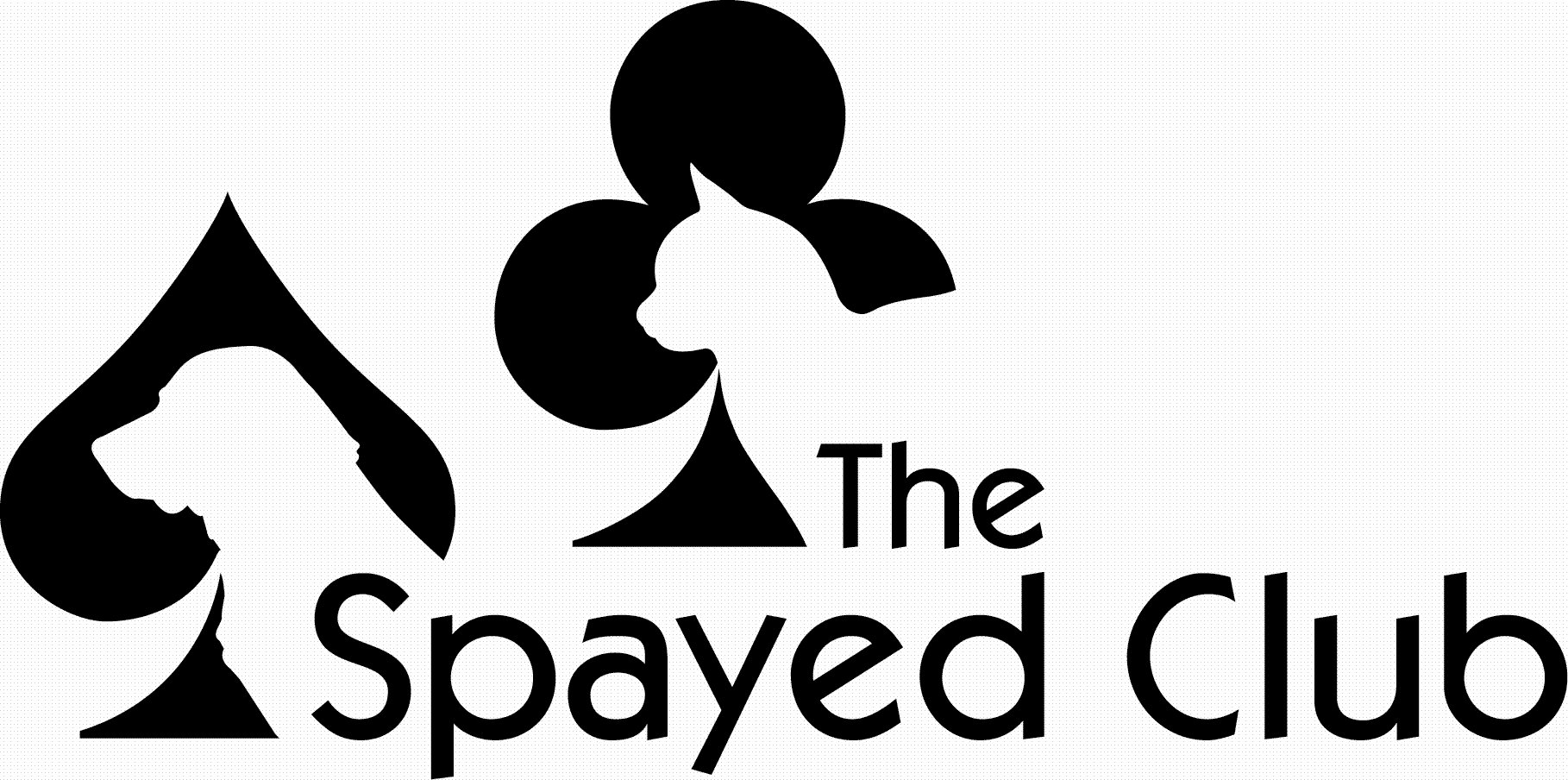 The Spayed Club ClinicVaccine Clinic Registration Form484-540-8436
www.thespayedclubclinic.org info@thespayedclubclinic.org	Please fill out one form for each animal, both sides.  Please PRINT clearly.Owner’s Name:	__________________________________________________
Address:		__________________________________________________City:			________________________   State:_____    Zip__________Phone:	_____-______-_______		Email: ________________________Pet Information:Pet’s Name:	_____________________	   Pet’s Weight: _________ (approximate)
Species:      Cat         	   	Sex: Male      Female	     Spayed/Neutered?  Yes        NoPet’s Age / Date of Birth:  ________ Pet’s Breed______________Color(s) ___________________I am aware that all veterinary procedures and treatments involve a certain amount of risk.  I am also aware that my pet will not receive an exam today.  In the event that my pet requires additional treatment, I am responsible for seeking said treatment from a full-service veterinary clinic.  The Spayed Club assumes no responsibility for follow-up treatment of animals.*We strongly encourage all pet owners to develop a relationship with a local veterinarian, and to take your pet for yearly exams.  Many health problems can be caught early, or even prevented, with routine vet care.  Please feel free to ask us for a referral.*_______________________________________________		______________Owner’s Signature								Date2020 Vaccine Clinic Services for CATS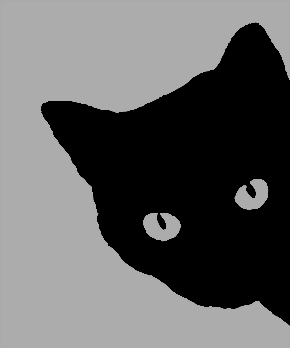 